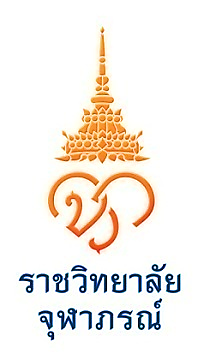 สรุปผลการประเมินผลการสอนและคุณภาพเอกสารประกอบการสอน/เอกสารคำสอนเพื่อแต่งตั้งบุคลากรของราชวิทยาลัยจุฬาภรณ์ ให้ดำรงตำแหน่งวิชาการเขียนที่...............................................................วันที่...........เดือน.............................พ.ศ............เรื่อง	การพิจารณาผลการสอนและคุณภาพเอกสารประกอบการสอน/เอกสารคำสอนของ......................................................................................................................เรียน	ประธานคณะกรรมการพิจารณาตำแหน่งทางวิชาการราชวิทยาลัยจุฬาภรณ์	ตามที่ราชวิทยาลัยจุฬาภรณ์ได้แต่งตั้งให้ข้าพเจ้าเป็นประธานอนุกรรมการประเมินผลการสอน เพื่อประเมินผลการสอนและคุณภาพเอกสารประกอบการสอน/เอกสารคำสอนของ.............................................................................................................................................................................ซึ่งขอกำหนดตำแหน่ง(ผู้ช่วยศาสตราจารย์ปฏิบัติการ/รองศาสตราจารย์ปฏิบัติการศาสตราจารย์ปฏิบัติการ)ในสาขาวิชา................................................................................................................................................................ข้าพเจ้าขอรายงานผลการพิจารณาดังนี้	1. ผลการสอนอยู่ในเกณฑ์ระดับ			ชำนาญ				ชำนาญพิเศษ				เชี่ยวชาญ	2. คุณภาพเอกสารประกอบการสอน/เอกสารคำสอนอยู่ในเกณฑ์			 ดีเด่น				 ดีมาก				 ดี					 พอใช้		ลงชื่อ......................................................			ลงชื่อ......................................................
      (.................................................)			      (.................................................)                         อนุกรรมการฯ					      อนุกรรมการฯลงชื่อ......................................................			ลงชื่อ......................................................
      (.................................................)			      (.................................................)                         อนุกรรมการฯ					      อนุกรรมการฯ	ลงชื่อ......................................................						           (.................................................)					      ประธานอนุกรรมการฯ